Opakování pro 6. a 7. tříduNapiš anglickyčerven __________________________jaro ____________________________březen __________________________leden __________________________podzim ________________________Napiš anglicky celou větou, kdy máš narozeniny:_________________________________________________________________Napiš správné odpovědi podle rozvrhu hodin: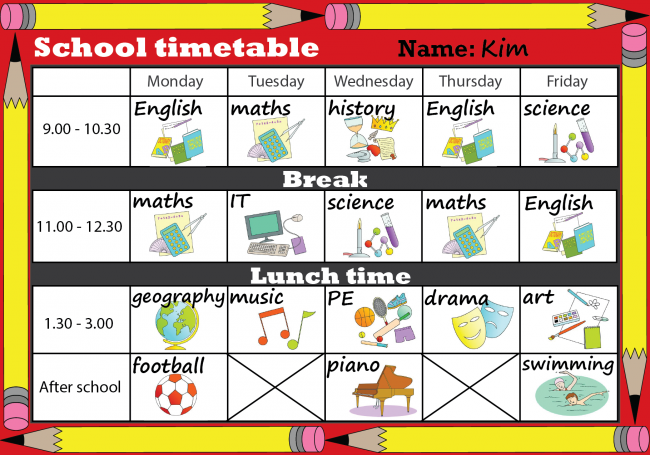 What day does Kim have PE? ______________________________What does she have on Monday after school? ______________________What does she have on Friday after lunch? ________________________When does she have geography? _______________________________Přelož do angličtiny:můj bratr ______________________________její maminka ___________________________tvůj tatínek ____________________________náš strýček ____________________________jeho pes _____________________________Napiš, jestli by ses zeptal How much nebo How many:banana ________________________________water __________________________________juice ________________________________sugar _________________________________apple __________________________________cake ____________________________________